SUMMER HOLIDAY’S CLUB 2021Monday 26th July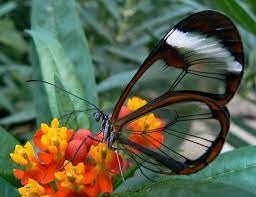 Watch Our Butterfly’s GrownTuesday 27th July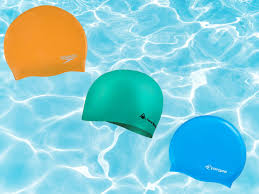 Snooze Swimming £10Wednesday 28th July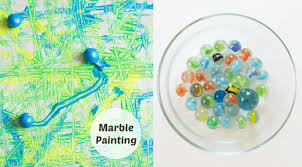 Marble painting£3Thursday 29th July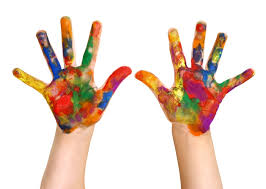 Hand painting £3Friday 30th July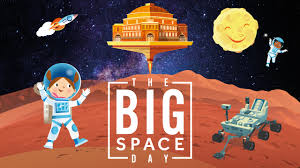 Space DayMonday 2nd Aug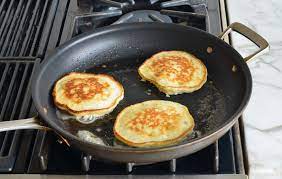 PanCake Making£2 Tuesday 3rd Aug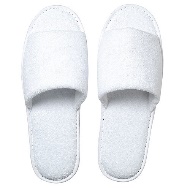 Decorating Slippers£3Wednesday 4th Aug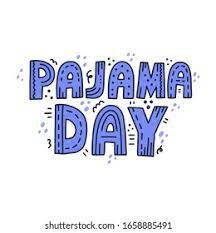 Thursday 5th Aug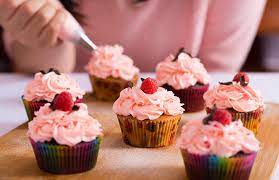 Cup cake Day£2Friday 6th Aug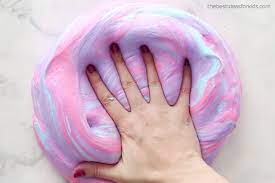 Slime Making Day£2Monday 9th Aug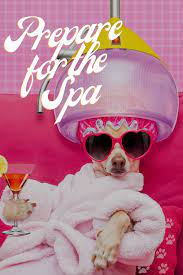 Pamper DayTuesday 10th Aug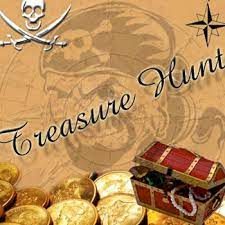 Wednesday 11th Aug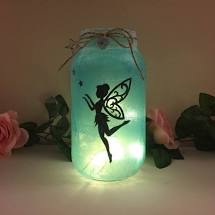 Fairy Dream Jars £3Thursday 12th Aug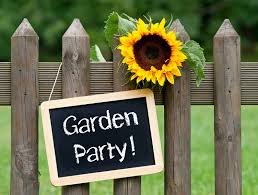 Friday 13th Aug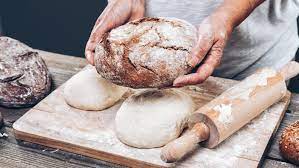 Bread Making£2Monday 16th Aug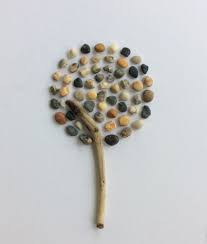 Pebble Art £2Tuesday 17th Aug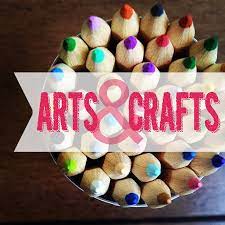 Wednesday 18th Aug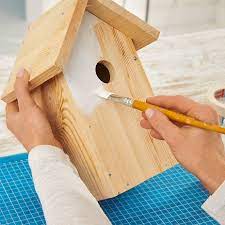 Bird Box Painting                  £3Thursday 19th Aug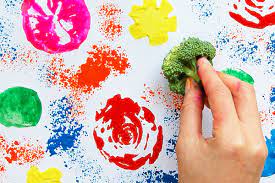 Veg ArtFriday 20th Aug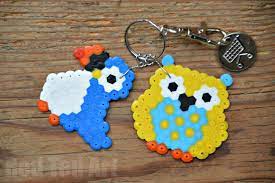 Key Ring Making            £3 Monday 23rd Aug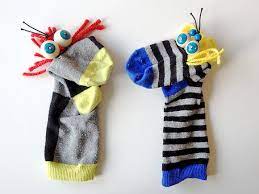 Sock Puppet MakingTuesday 24th AugMr & Mrs Grass Heads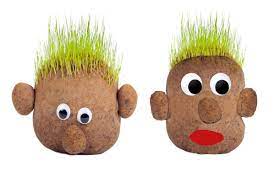 Wednesday 25th Aug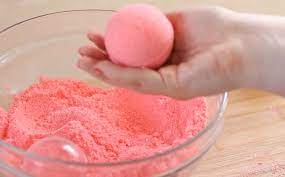 Bath Bomb Making £3Thursday 26th Aug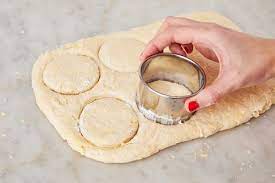 Biscuit Making£2Friday 27th Aug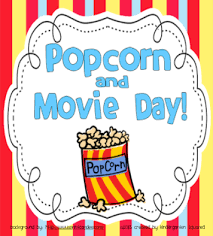 £1